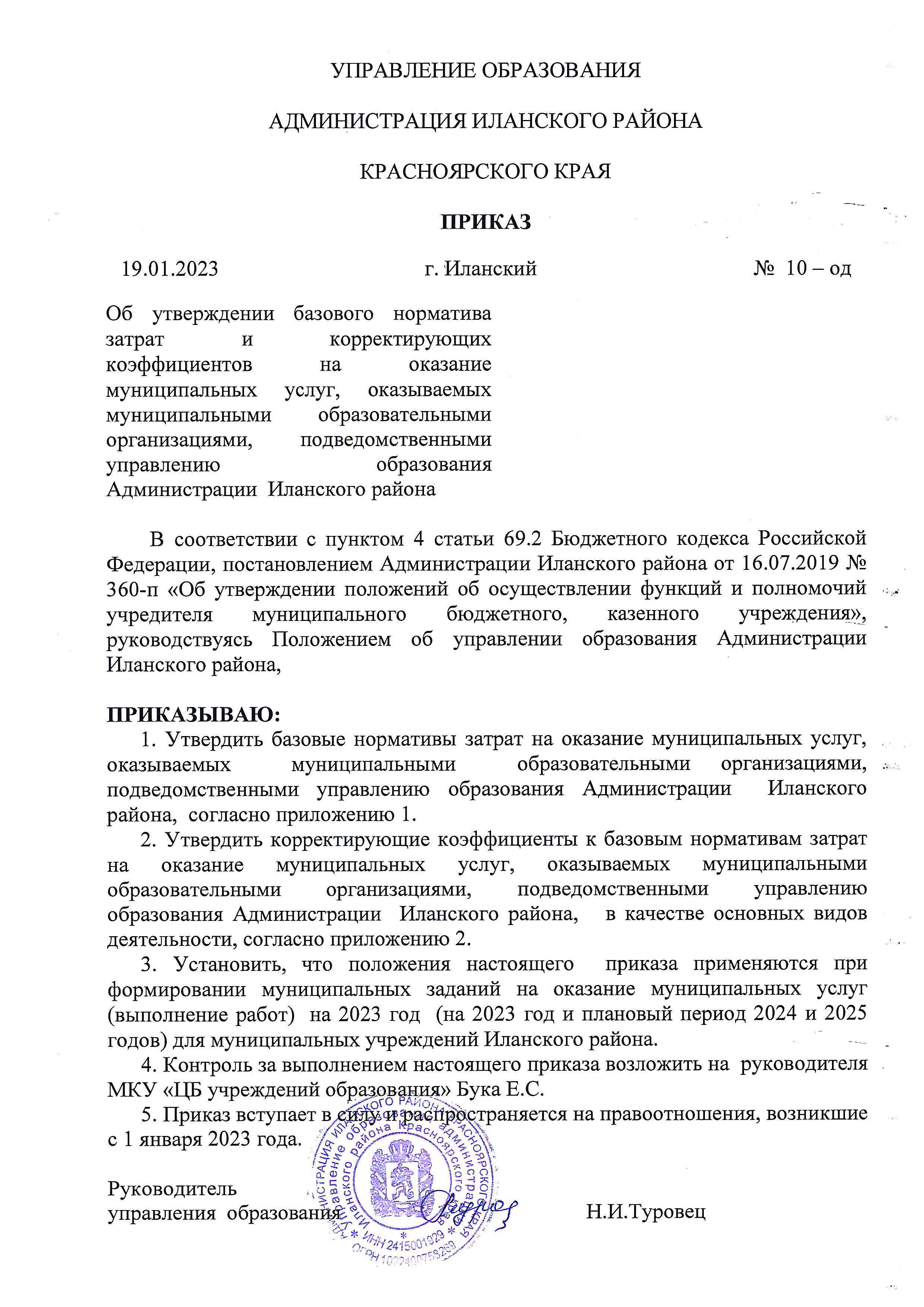 Приложение 2 к ПриказуУправления образования Администрации Иланского районаот 19.01.2023 № 10-одПриложение 1 к ПриказуУправления образования Администрации Иланского районаот 19.01.2023 № 10-од Приложение 1 к ПриказуУправления образования Администрации Иланского районаот 19.01.2023 № 10-од Приложение 1 к ПриказуУправления образования Администрации Иланского районаот 19.01.2023 № 10-од Базовый норматив затрат на оказание муниципальных услуг 2023 годБазовый норматив затрат на оказание муниципальных услуг 2023 годБазовый норматив затрат на оказание муниципальных услуг 2023 годБазовый норматив затрат на оказание муниципальных услуг 2023 годБазовый норматив затрат на оказание муниципальных услуг 2023 год№ п/пРеестровый номер в соответствии с базовым перечнем услугНаименование муниципальной услугиБазовый норматив затрат, рублейПримечаниеОбразованиеОбразованиеОбразованиеОбразованиеОбразование1801012О.99.0.БА81АЭ92001Образование начальное  общее97651,152802111О.99.0.БА96АЮ58001Образование основное общее116056,573802112О.99.0.ББ11АЮ58001  Образование среднее общее78688,424801011О.99.0.БВ24ДН82000 Образование  дошкольное90483,795853211О.99.0.БВ19АА56000Предоставление услуг по дневному уходу за детьми72951,656804200О.99.0.ББ52АЖ48000  Образование дополнительное детей и взрослых 4320,62Корректирующие коэффициенты к базовому нормативу затрат на оказание муниципальных услугКорректирующие коэффициенты к базовому нормативу затрат на оказание муниципальных услугКорректирующие коэффициенты к базовому нормативу затрат на оказание муниципальных услугКорректирующие коэффициенты к базовому нормативу затрат на оказание муниципальных услугКорректирующие коэффициенты к базовому нормативу затрат на оказание муниципальных услуг№ п/пРеестровый номер в соответствии с базовым перечнем услугНаименование показателяКорректирующий коэффициентнормативная стоимость для мун зад в перерасчете с коэф-омОбразованиеОбразованиеОбразованиеОбразованиеОбразование1.801012О.99.0.БА81АЭ92001Образование начальное  общее1.1МБОУ "Далайская СОШ № 11"2,35229277,46МБОУ "Иланская СОШ № 1"0,7169321,35МБОУ "Иланская СОШ № 2"0,9895807,53МБОУ "Иланская СОШ № 41"1,16113496,36МБОУ "Карапсельская СОШ № 13"2,49242863,50МБОУ "Новогородская СОШ № 3"0,3129951,18МБОУ "Новониколаевская СОШ № 9"2,45239116,75МБОУ "Новопокровская СОШ № 7"1,9185332,81МБОУ "Соколовская СОШ № 4"3,66357699,82МБОУ "Южно-Александровская СОШ № 5"4,2409984,12802111О.99.0.БА96АЮ58001Образование основное общееМБОУ "Далайская СОШ № 11"1,98229737,67МБОУ "Иланская СОШ № 1"0,669523,16МБОУ "Иланская СОШ № 2"0,8396211,00МБОУ "Иланская СОШ № 41"0,98113976,26МБОУ "Карапсельская СОШ № 13"2,09242496,91МБОУ "Новогородская СОШ № 3"0,2630079,18МБОУ "Новониколаевская СОШ № 9"1,31151596,44МБОУ "Новопокровская СОШ № 7"1,59184775,42МБОУ "Соколовская СОШ № 4"3,03351460,87МБОУ "Южно-Александровская СОШ № 5"3,55411839,25802112О.99.0.ББ11АЮ58001  Образование среднее общееМБОУ "Далайская СОШ № 11"1,49117077,85МБОУ "Иланская СОШ № 1"0,9473942,78МБОУ "Иланская СОШ № 2"1,34105250,36МБОУ "Иланская СОШ № 41"1,32103587,61МБОУ "Карапсельская СОШ № 13"3,46272007,12МБОУ "Новогородская СОШ № 3"0,3930505,84МБОУ "Новониколаевская СОШ № 9"1,8141615,56МБОУ "Новопокровская СОШ № 7"2,22174359,16МБОУ "Соколовская СОШ № 4"2,75216283,61МБОУ "Южно-Александровская СОШ № 5"5,77453785,84801011О.99.0.БВ24ДН82000 Образование  дошкольноеМБОУ "Далайская СОШ № 11"1,42128619,53МБДОУ "Иланский детский сад № 2"0,9686431,82МБДОУ "Иланский детский сад № 50"190483,79МБДОУ "Иланский детский сад № 7"1,0493838,22МБДОУ "Иланский детский сад № 20"1,39125713,46МБДОУ "Карапсельский детский сад № 8"1,45131519,15МБОУ "Новогородская СОШ № 3"2,09188755,27МБДОУ "Новониколаевский детский сад №13"1,35121705,07МБОУ "Новопокровская СОШ № 7"1,28116125,55МБОУ "Новониколаевская СОШ № 9"1,94175802,76МБДОУ "Соколовский детский сад № 10"2,25203166,47МБОУ "Южно-Александровская СОШ № 5"4,09370148,34853211О.99.0.БВ19АА56000Предоставление услуг по дневному уходу за детьмиМБОУ "Далайская СОШ № 11"0,9871504,28МБДОУ "Иланский детский сад № 2"1,43104543,53МБДОУ "Иланский детский сад № 50"0,8461242,00МБДОУ "Иланский детский сад № 7"0,8360550,05МБДОУ "Иланский детский сад № 20"1,37100277,61МБДОУ "Карапсельский детский сад № 8"1,68122872,85МБОУ "Новогородская СОШ № 3"0,6950315,89МБДОУ "Новониколаевский детский сад №13"1,88137512,50МБОУ "Новопокровская СОШ № 7"2,51183252,00МБОУ "Новониколаевская СОШ № 9"2,85207610,27МБДОУ "Соколовский детский сад № 10"2,64192746,19МБОУ "Южно-Александровская СОШ № 5"1,2994024,41804200О.99.0.ББ52АЖ48000  Реализация дополнительных общеразвивающих программ  МБОУ "Далайская СОШ № 11"1,255410,92МБОУ "Иланская СОШ № 1"14320,62МБОУ "Иланская СОШ № 2"14320,62МБОУ "Иланская СОШ № 41"14320,62МБОУ "Новогородская СОШ № 3"1,255410,92МБОУ "Новониколаевская СОШ № 9"1,255410,92МБОУ "Новопокровская СОШ № 7"1,255410,92МБОУ "Соколовская СОШ № 4"1,255410,92МБОУ "Карапсельская СОШ № 13"1,255410,92МБОУ "Южно-Александровская СОШ № 5"1,255410,92МБУ ДО "ЦДОД"2,018686,31